Экономика сельского хозяйстваУправление сельским хозяйствомБелоусов, В. М. Приоритетные направления инновационного развития регионального АПК / В. М. Белоусов // Агропродовольственная политика России. – 2017. – № 8. – С. 27-32.В статье рассматриваются специфические особенности инновационного развития аграрного сектора экономики в современных условиях хозяйствования. Дается оценка инновационного потенциала сельскохозяйственного производства. Обосновывается необходимость инновационного развития аграрной сферы экономики путем внедрения технико-технологических, организационно-экономических и социально-экономических инноваций. Определены основные направления инновационного развития аграрного сектора экономики, способствующие изменению социальной структуры и формированию гражданского общества, при высоком уровне реализации экономических интересов, выступающих стимулами и побудительными мотивами к повышению эффективности деятельности различных хозяйствующих субъектов. Результаты исследования расширяют знания об инновационных процессах, протекающих в аграрном секторе экономики.Бугай, Ю. А. Экономическая оценка развития агропромышленного комплекса региона с учетом государственной поддержки в условиях импортозамещения / Ю. А. Бугай // Вестн. Алтайского гос. аграр. ун-та. – 2017. – № 11. – С. 193-197.Приводится оценка развития сельскохозяйственной отрасли агропромышленного комплекса Алтайского края с учетом действующих инструментов государственной поддержки. По уровню производства регион входит в первую десятку аграрно ориентированных территорий, которые производят более 40% сельскохозяйственной продукции и определяют продовольственную безопасность и экспортный потенциал Российской Федерации. Обобщается уровень государственной ресурсной поддержки сельскохозяйственного производства Алтайского края, которая определяет не только рост объемов сельхозпродукции, но и повышение экономической эффективности производства. Государственная поддержка сельского хозяйства является перспективным инструментом диверсификации российской экономики, а также точкой роста доходов государства от эффективного вложения бюджетных ресурсов в привлекательные виды экономической деятельности. Генералова, С. В. Диверсификация аграрного производства в контексте политики импортозамещения / С. В. Генералова // Аграр. вестн. Верхневолжья. – 2017. – № 3 (20). – С. 110-115.Достижение целей политики импортозамещения связано с решением одной из стратегических задач национальной экономики - задачей ее диверсификации. Диверсификация в сельском хозяйстве означает процесс разностороннего и сбалансированного развития производства конкурентоспособной аграрной продукции с целью достижения пороговых значений Продовольственной безопасности, преодоления монокультурной направленности аграрного производства и неравномерности развития различных отраслей сельского хозяйства, снижения импортозависимости агропродовольственного рынка и импортоемкости аграрной продукции, повышения эффективности использования природно-ресурсного, производственно-экономического, экспортного потенциала в сельском хозяйстве. В статье проведена систематизация аграрной продукции в Российской Федерации по трем основным группам, исходя из имеющегося природно-ресурсного и производственно-экономического потенциала в стране, которая позволила наметить основные направления диверсификации, способствующие снижению импортозависимости агропродовольственного рынка и импортоемкости аграрной продукции. Приведены результаты экономического анализа развития отраслей растениеводства и животноводства, которые должны быть охвачены процессом диверсификации. Сделан вывод, что процесс диверсификации должен иметь плановый характер, основываться на глубоких экономических исследованиях тенденций и закономерностей развития сельского хозяйства, сопровождаться оценкой диверсификационного потенциала в различных регионах России и эффективности его использования. Описаны особенности и результаты этапов процесса диверсификации в сельском хозяйстве в контексте политики импортозамещения. Отмечены виды диверсификации производства аграрной продукции, которые целесообразно развивать на каждом этапе диверсификации. Ефимова, А. А. Стратегия устойчивого развития сельских территорий на примере Псковской области / А. А. Ефимова, Е. В. Каменская, И. А. Степанова // Владимирский земледелец. – 2017. – № 3. – С. 35-39.Использование систем сбора и хранения информации в агропромышленном комплексе / Н. П. Александров [и др.] // Вестн. ИРГСХА. – 2017. – № 81-1. – С. 114-118.В статье рассматриваются возможности и перспективы использования систем сбора и хранения информации в агропромышленном комплексе. База данных будут служить основой для разработки новых методов и правил эксплуатации и ремонта технических систем АПК. Все это позволит формировать политику в области инженерного обеспечения, прогнозировать потребность в модернизации технолого-технической системы АПК, повысить эффективность системы, и как следствие, производительность сельскохозяйственного производства в Республике Саха (Якутия). Киркорова, Л. А. Потери от диспаритета межотраслевого обмена сельского хозяйства с другими отраслями агропромышленного комплекса / Л. А. Киркорова, С. А. Ефремов // Известия Санкт-Петербургского гос. аграр. ун-та. – 2017. – № 3 (48). – С. 192-198.Кoвaлева, И. В. Устойчивое развитие сельского хозяйства в условиях государственно-частного партнерства / И. В. Кoвaлева, Д. В. Рожкова // Вестн. Алтайского гос. аграр. ун-та. – 2017. – № 10. – С. 190-193.Рассматриваются проблемы применения методов и технологий государственно-частного партнерства применительно к отраслям сельского хозяйства, а также концептуальные схемы взаимодействия государства и частного сектора экономики на региональном уровне, позволяющие стимулировать или дестимулировать разработку проектов в соответствии с приоритетными направлениями в регионе; получать оперативную информацию о выборе инвестиционных площадок для частного сектора экономики; оптимизировать величину спроса и предложения рабочей силы в отраслях сельского хозяйства. Это позволяет обеспечить развитие производственной инфраструктуры и улучшить инвестиционный климат региона за счет реализации инновационных проектов ГЧП. Кoвaлева, И. В. Развитие сельского хозяйства трансграничных агроориентированных регионов: проблемы и перспективы / И. В. Ковалева, У. М. Дабиева // Вестн. Алтайского гос. аграр. ун-та. – 2017. – № 9. – С. 186-190.Рассматриваются проблемы и перспективы развития сельского хозяйства региона в условиях государственного регулирования отраслей сельского хозяйства. Анализируется эффективность производства продукции растениеводства, исследуется взаимосвязь урожайности зерновых культур и экономических результатов производства зерна в Алтайском крае, факторы, влияющие на эффективность производства сельскохозяйственной продукции. Оценка уровня государственной поддержки позволила сделать выводы об эффективности погектарных субсидий с учетом различий природно-климатического характера в части гидротермического коэффициента, а также повышающих ставок субсидий для хозяйств, занимающихся животноводством и орошением. Приоритетными направлениями импортозамещения в регионе являются молочное и мясное скотоводство, которые предусматривают реализацию ведомственных целевых программ по поддержке начинающих фермеров и семейных животноводческих ферм в Алтайском крае. Это позволит не только сохранить приоритеты государственной поддержки с учетом обеспечения баланса развития отраслей и их социальной значимости, стимулировать инвестиционную деятельность, но и в дальнейшем совершенствовать механизм государственной поддержки на основе дифференцированного подхода с целью обеспечения равных конкурентных условий производства сельскохозяйственной продукции в регионе, а также способствовать повышению эффективности использования средств государственной поддержки и устойчивому развитию отраслей сельского хозяйства. Курдюмов, А. В. Система управления устойчивым обеспечением продовольственной безопасности России / А. В. Курдюмов // Агропродовольственная политика России. – 2017. – № 9. – С. 36-41. Рассмотрена система управления устойчивым обеспечением продовольственной безопасности Российской Федерации.Маханько, Г. В. Проблемы АПК российской федерации в условиях экономических санкций и пути их решения / Г.В. Маханько // Политематический сетевой электронный науч. журн. Кубанского гос. аграр. ун-та. – 2017. – № 132. – С. 798-817.Минаков, И. А. Государственная поддержка сельского хозяйства региона в условиях реализации стратегии импортозамещения / И. А. Минаков, В. А. Кувшинов // Агропродовольственная политика России. – 2017. – № 7. – С. 57-63.В условиях международных санкций и ответного эмбарго на ввоз продуктов питания решить проблему обеспечения населения страны отечественным продовольствием возможно путем реализации стратегии импортозамещения. Важную роль в обеспечении продовольственной безопасности России играет Тамбовская область, имеющая благоприятные условия для производства многих видов сельскохозяйственной продукции. По объему производства валовой продукции сельского хозяйства область занимает 11 место в Российской Федерации. Реализация приоритетного национального проекта «Развитие АПК» и Государственных программ развития сельского хозяйства и регулирования рынков сельскохозяйственной продукции, сырья и продовольствия позволила увеличить производство многих видов сельскохозяйственной продукции: зерна, семян подсолнечника, сахарной свеклы, картофеля, скота и птицы (в убойном весе). Однако за этот же период в регионе сократилось производство овощей, фруктов, молока и яиц. Основными причинами спада производства являются низкая инвестиционная привлекательность этих отраслей, высокая изношенность основных производственных фондов и низкая обеспеченность финансовыми и инвестиционными ресурсами сельскохозяйственных товаропроизводителей. Рассмотрены размер, структура и основные мероприятия государственной поддержки сельского хозяйства региона и обоснованы пути ее совершенствования с целью решения проблемы импортозамещения на региональном агропродовольственном рынке. Михайлова, Н. С. Методы экономической политики в АПК / Н. С. Михайлова // Агропродовольственная политика России. – 2017. – № 4. – С. 2-4.Цель исследования - рассмотреть существующую систему методов экономической политики в агропромышленном комплексе России и обозначить проблемы в части классификации методов его управления и регулирования. В статье раскрыты основные направления экономической политики АПК, возможности возобновления экономического роста страны за счет новых источников и эффективного управления. По итогам реализации государственных программ, направленных на развитие сельского хозяйства России, большинство экспертов приходит к выводу о необходимости отказа от политики ускоренного импортозамещения, как антикризисного мероприятия в сложившейся ситуации санкционной борьбы. Таким образом, переориентации приоритетных направлений будет затрагивать ряд продуктов, систему льготного кредитования, вопросы повышения уровня жизни сельского населения, инфраструктуры и конкурентоспособности производимой продукции. В скорректированных целях действующей Государственной программе на 2013 - 2020 гг. нет прямой взаимосвязи с положениями, обозначенными в Доктрине продовольственной безопасности. Особо выделяется проблема по невозвратности средств или неполной их оборачиваемости в системе учета сельскохозяйственных предприятий.Михайлова, Н. С. Система государственной поддержки экспорта в АПК / Н. С. Михайлова // Агропродовольственная политика России. – 2017. – № 6. – С. 51-55.Нуркужаев, Ж. М. Рекомендуемые модели государственной поддержки развития АПК в странах ЕАЭС / Ж. М. Нуркужаев, Л. Т. Алшембаева // Горное сел. хоз-во. – 2017. – № 3. – С. 11-20.Осиневич, Л. М. Развитие российского кредитного рынка и эффективность работы агропромышленного комплекса / Л. М. Осиневич, О. И. Спицына // Вестн. Курской гос. с.-х. акад. – 2016. – № 7. – С. 74-77.Папахчян И. А. Современные инструменты госрегулирования сельхозпроизводства / Папахчян И.А., Толмачев А.В. // // Политематический сетевой электронный науч. журн. Кубанского гос. аграр. ун-та. – 2017. – № 132. – С. 464-483.Пинская, М. Р. Налоговая политика в области регулирования аграрного сектора экономики в условиях членства России в ЕАЭС / М. Р. Пинская // Известия Тимирязевской с.-х. акад. – 2017. – № 4. – С. 99-113.Попова, Л. В. Воспроизводство машинно-тракторного парка в сельском хозяйстве Волгоградской области: проблемы и тенденции / Л. В. Попова, А. Г. Досова // Известия Нижневолжского агроун-го комплекса: наука и высшее профессиональное образование. – 2017. – № 3. – С. 274-281.Сёмин, А. Н. О проекте стратегии устойчивого социально-экономического развития агропромышленного комплекса России на период до 2030 года: размышления и предложения / А. Н. Сёмин // Агропродовольственная политика России. – 2017. – № 9. – С. 51-55.Смирнов, В. В. Возможности регионального сельского хозяйства в импортозамещении / В. В. Смирнов, А. В. Толмачев // Политематический сетевой электронный науч. журн. кубанского гос. аграр. ун-та. – 2017. – № 131. – С. 232-246.Состояние и тенденции развития сельскохозяйственной кооперации / О. В. Зволинская [и др.] // Известия Нижневолжского агроун-го комплекса: наука и высшее профессиональное образование. – 2017. – № 3. – С. 281-288.Степанько, А. А. Агропотенциал Дальнего Востока России и его использование в условиях продовольственных санкций / А. А. Степанько // Вестн. Алтайского гос. аграр. ун-та. – 2017. – № 10. – С. 71-76.В настоящее время на российском Дальнем Востоке, как и в России в целом, наблюдалась значительная зависимость от импорта продовольствия. В связи с этим особенно актуальна проблема продовольственной безопасности страны. Одной из ключевых задач данной проблемы является проведение оценки имеющегося на Дальнем Востоке агропотенциала и выявление проблем, связанных с оценкой трансформации в сельскохозяйственном использовании земель. Собственный агропотенциал (включая земельные ресурсы) Дальнего Востока достаточно велик и позволяет удовлетворять не только собственные потребности в основных видах продовольствия, но и обеспечить экспорт ряда экологически чистой продукции. Рассматриваются теоретические и прикладные аспекты сельскохозяйственного использования земель. Приведены потенциальные оценки использования земель в сельскохозяйственном секторе производства в различных агрогеографических условиях дальневосточного региона. Дана агроэкологическая характеристика сельскохозяйственных территорий, выявлены наиболее благоприятные территории для ведения многоотраслевого товарного сельскохозяйственного производства. Проведен анализ использования земельных ресурсов и инвентаризация агропотенциала сельскохозяйственных территорий Дальнего Востока. Показана возможность товарного производства сельскохозяйственной продукции. Приведены характеристики природных условий для развития здесь различных отраслей сельского хозяйства, включая, как рисосеяние, так и северное оленеводство. Анализ агроэкологических условий позволил сделать вывод о том, что территория Приморского края является наиболее благоприятной для ведения многоотраслевого земледелия и животноводства. Показаны виды деятельности в сельском хозяйстве Приморья. Стожко, Д. К. Естественно-исторические факторы повышения конкурентоспособности аграрной экономики России / Д. К. Стожко, К. П. Стожко // Аграр. вестн. Верхневолжья. – 2017. – № 3 (20). – С. 115-124.Стрельников, А. В. Обоснование тенденций реализации сценарных вариантов развития аграрного производства / А. В. Стрельников // Агропродовольственная политика России. – 2017. – № 8. – С. 102-109.Текущее состояние сельского хозяйства в целом и сельских товаропроизводителей в частности требует выработки современных подходов к анализу и оценке развития аграрного производства как процесса и результата его качественного обновления. Воздействие внутренних и внешних условий и факторов на функционирование сельского хозяйства влияет на равновесное положение хозяйствующих субъектов и выражается в нелинейном и циклическом характере протекающих внутри них изменений посредством смены устойчивых и неустойчивых состояний аграрного производства. Принятие организационно-управленческих решений на основе использования сценарных подходов к развитию аграрного производства в долгосрочной перспективе способствует формированию экономики инновационного типа с учетом социально-экономических, производственно-технологических и природно-экологических преобразований. Трифонова, М. Ф. К теории вопроса совершенствования управления процессом индустриализации сельскохозяйственного производства / М. Ф. Трифонова, М. Н. Малыш // Агропродовольственная политика России. – 2017. – № 8. – С. 51-54.В статье индустриализация сельскохозяйственного производства рассматривается как межотраслевая проблема, так как кроме концентрации производства, его специализации и кооперации, она требует усиления разделения труда между сельским хозяйством и другими отраслями народного хозяйства, более высокого уровня обобществления и укрепления агропромышленного комплекса страны в целом. Обосновывается необходимость создания и постоянного совершенствования основы индустриализации производства его материально-технической базы, повышения эффективности выделяемых на эти цели капиталовложений. Решение этих и других связанных с ними проблем зависит от полноты учета и использования целого комплекса факторов: наличия квалифицированных механизаторских кадров; организации и использования новых форм техники; уровня руководства работой машинно-тракторного парка; организации технического и технологического обслуживания машинно-тракторных агрегатов; культурно-бытовых условий работы механизаторов; условий материального и морального стимулирования работников материально-технического парка и ряд других. По каждому из этих факторов требуется разработать комплексы мероприятий по повышению эффективности индустриализации. Рассматриваются этапы разработки и последовательность внедрения организационно-технологических проектов производства сельскохозяйственной продукции на индустриальной основе. Чикурова, Т. Ю. Интеграция агропромышленного комплекса и туризма / Т. Ю. Чикурова // Агропродовольственная политика России. – 2017. – № 6. – С. 87-90.Цель исследования - определить основные факторы и возможные механизмы интеграционного взаимодействия субъектов агропромышленного комплекса со структурами туристического бизнеса. Отмечается, что процессы интегрирования на разных уровнях агропромышленного комплекса смогут улучшить экономическое состояние как сельскохозяйственных, так и несельскохозяйственных предприятий. АПК и туристские кластеры представляют собой синтез различных видов интеграции, что в условиях рыночных отношений повысит их устойчивость и будет способствовать эффективному функционированию всего хозяйственного механизма территории в целом. Интегрированные агропромышленные комплексы и туристские кластеры займут социально-экономическую нишу на рынке, что позволит им взаимодействовать между собой и приносить пользу обществу. Также с целью повышения эффективности АПК осуществляется государственное регулирование сельского хозяйства и смежной с ним туристской деятельности. Планирование и прогнозированиеБеспахотный, Г. В. Совершенствование механизмов планирования в АПК / Г. В. Беспахотный, А. А. Капитонов // Агропродовольственная политика России. – 2017. – № 6. – С. 28-34.В статье приведены результаты анализа действующих механизмов планирования сельского хозяйства на федеральном и региональном уровнях. Обоснованы направления совершенствования планирования, обеспечивающие повышение заинтересованности участия сельхозтоваропроизводителей в реализации государственных программ. Земельные фонды и их использованиеБайкалова, Т. В. Определение площади и кадастровой стоимости земельных участков сельскохозяйственного назначения с учетом углов наклона местности / Т. В. Байкалова, Л. А. Карпова, Г. Г. Морковкин // Вестн. Алтайского гос. аграр. ун-та. – 2017. – № 11. – С. 64-71.Рассматривается возможность учета углов наклона местности, полученных с помощью цифровых трехмерных моделей рельефа, при определении площади и кадастровой стоимости земельных участков сельскохозяйственного назначения Красногорского и Советского районов Алтайского края. В результате работы проведены модельные расчеты для определения степени влияния углов наклона местности на значение площади земельного участка, построена трехмерная модель рельефа по данным дистанционного зондирования и карты углов наклона местности. Совместный анализ всех полученных данных позволил определить реальные площади земельных участков, их кадастровую стоимость и величину налога на землю, а также рассчитать денежные потери при налогообложении. Джабраилова, Б. С. Трансформация земельных отношений в аграрном секторе регионов Северо-западного федерального округа / Б. С. Джабраилова // Известия Санкт-Петербургского гос. аграр. ун-та. – 2017. – № 3 (48). – С. 188-192.Долматова, О. Н. Значение земельных ресурсов в системе современного рыночного сельскохозяйственного производства / О. Н. Долматова // Вестн. Омского гос. аграр. ун-та. – 2017. – № 3. – С. 197-206.Козубекова, С. Ж. Анализ состояния охраны окружающей среды и рационального использования земельных ресурсов / С. Ж. Козубекова // Вестн. Кыргызского нац. аграр. ун-та им. К.И. Скрябина. – 2017. – № 4. – С. 210-214.В статье рассмотрено использование земельных ресурсов и анализированы показатели охраны окружающей среды. Анализ и использование экологических показателей являются основой для формирования и реализации политики «зеленого» развития. Отмечено необходимость комплексного решения проблем экологизации в условиях устойчивого социально-экономического развития общества. Липски, С. А. Роль и значение характера земельных отношений для развития аграрного сектора экономики: теоретические положения и первоочередные задачи / С. А. Липски, И. И. Рязанцев // Вестн. АПК Ставрополья. – 2017. – № 3. – С. 71-75.Проанализированы подходы к категории эффективности развития сельскохозяйственной отрасли, актуализировано значение земли как ключевого фактора сельскохозяйственного производства, обозначены ключевые проблемы эффективности использования и управления земельными ресурсами, предложены мероприятия, направленные на повышение эффективности использования и управления земельными ресурсами.Нефедова, Т. Г. Управление землями сельскохозяйственного использования в Казахстане / Т. Г. Нефедова, Л. А. Глушань, С. Т. Жумашева // Горное сел. хоз-во. – 2017. – № 3. – С. 6-11.Ноженко, Т. В. Ландшафтно-экологическое зонирование в целях рационализации землепользования / Т. В. Ноженко, Т. В. Маракаева // Вестн. Алтайского гос. аграр. ун-та. – 2017. – № 10. – С. 65-70.Сысоева, М. Г. Эффективность землепользования в аграрной сфере Ярославской области / М. Г. Сысоева, Н. Ю. Шинакова // Вестн. АПК Верхневолжья. – 2017. – № 3. – С. 67-70.Т. Д. Д. Оценка земельного потенциала в сельском хозяйстве и состояние его использования / Т. Д. Д. // Вестн. Кыргызского нац. аграр. ун-та им. К.И. Скрябина. – 2017. – № 4. – С. 45-49.Инвестиции в сельское хозяйствоАдылбекова, Н. О. Инвестиционная деятельность в аграрном секторе и ее перспектива / Н. О. Адылбекова // Вестн. Кыргызского нац. аграр. ун-та им. К.И. Скрябина. – 2017. – № 4. – С. 111-114.Сельское хозяйство как сектор национальной экономики имеет свои особенности. Одной из важнейших проблем в сельском хозяйстве инвестирования и создания благоприятного инвестиционного климата. Как и все хозяйствующие субъекты активизировать инвестиционную деятельность. Инвестиционные процессы направлены для решения продовольственной безопасности страны и улучшение конкурентоспособности предприятий.Анализ текущего состояния и инвестиционной привлекательности отрасли АПК в России / М. И. Львова [и др.] // Агропродовольственная политика России. – 2017. – № 5. – С. 45-51.В современных условиях развития экономики одним из основных условий осуществления воспроизводственного процесса в сельском хозяйстве являются инвестиции. В 2015 г. инвестиции в основной капитал сельского хозяйства снизились на 12,9% в сравнении с 2014 годом. В статье проанализированы экономические показатели, которые напрямую влияют на инвестиционную деятельность и инвестиционную привлекательность предприятий аграрного сектора. Выявлены некоторые закономерности. Например, очень тесная связь проявляется при влиянии количества инвестиций в основной капитал АПК, процентного соотношения бюджетных инвестиций к общему их объему и коэффициента автономии на количество убыточных организаций. Существенное влияние на объем инвестиций оказывают общая сумма прибыли и сальдированный результат прибыли и убытков предприятий АПК. Анализ инвестиций в основной капитал АПК показал, что в 2014 году произошло резкое снижение привлечения средств, направляемых в отрасль (85,5% к 2013 году). В принятой Правительством РФ программе импортозамещения в молочном животноводстве действуют следующие механизмы господдержки: субсидированные кредиты сроком до 15 лет, федеральные субсидии на производство молока, по завершении строительства ферм государство компенсирует до 20% затрат, создание новых фермерских хозяйств за счет государства, выделение грантов для семейных ферм. Примерно две трети затрат на увеличение роста молока берет на себя государство. Решение проблемы увеличения объемов производства сельскохозяйственной продукции, сырья и продовольствия российским АПК связано со многими факторами, но бесспорно, одним из ключевых является внедрение инноваций и новых технологий в производство, что позволит снизить производственные издержки и обеспечить рост конкурентоспособности производимой отечественной продукции. Афанасьев, В. И. Инвестирование в развитие мелиорации земель сельскохозяйственного назначения в Российской Федерации / В. И. Афанасьев, У. А. А. Рассуханов // Агропродовольственная политика России. – 2017. – № 4. – С. 5-8.Цель исследования - уточнение роли мелиорации земель сельскохозяйственного назначения и формирование эффективного инвестиционного механизма, направленного на повышение эффективности аграрного производства. Мелиорация земель составляет ведущее звено в системе проводимых мероприятий по повышению почвенного плодородия земель сельскохозяйственного назначения и устойчивому развитию сельскохозяйственного производства России. Как показал проведенный анализ и сложившаяся хозяйственная практика, мелиорация позволила в значительной степени минимизировать потери урожая сельскохозяйственных культур в условиях аномальной засухи в 2009-2010 и 2012 годах, нанесшей большой урон сельскому хозяйству в ряде регионов страны. В настоящее время, по данным инвентаризации, в пользовании сельскохозяйственных товаропроизводителей имеется 9,4 млн. га мелиорированных земель, в том числе 4,7 млн. га орошаемых и 4,8 млн. га осушенных с общей балансовой стоимостью систем всех форм собственности 264,4 млн руб. Мелиорированные земли занимают около 8% от общей площади пахотных угодий России. В сельскохозяйственном производстве используется 7,1 млн. га мелиорированных земель (75% к наличию), в том числе 3,9 млн. га орошаемых и 3,2 млн. га осушаемых. На этих землях производится весь рис, до 70% овощей, более 20% кормов и другая сельскохозяйственная продукция. Передовой и отечественный опыт свидетельствует о том, что инвестирование в развитие мелиорации земель сельскохозяйственного назначения является важнейшим фактором повышения эффективности аграрного производства. Поэтому инвестирование в мелиорацию признано одним из приоритетных направлений стабильного функционирования сельскохозяйственного производства.Кибиров, А. Я. Организационно-экономические аспекты формирования инфраструктуры для освоения высокотехнологичных инвестиционных проектов в агропромышленном производстве / А. Я. Кибиров, С. Е. Петров // Агропродовольственная политика России. – 2017. – № 5. – С. 24-28.В статье даны условия инновационной деятельности в агропромышленном производстве и изложены возможности их реализации. Рассмотрен механизм управления производственным циклом от разработки идеи до ее внедрения, обращено внимание на направление прорывных технологий, характеризуются условия формирования высокотехнологичных инвестиционных проектов в агропромышленном производстве. Предложено, используя зарубежный опыт, адаптировать его к российской практике через государственную инновационную политику, решающую две важные цели: сохранение и развитие аграрной науки, и финансирование прикладных исследований. При этом государственное финансирование фундаментальных исследований осуществлять через университеты и научные центры, включая обновление научно-исследовательской базы и выделение грантов учёным, привлекаемых со всего мира для решения задач прорывных технологий. Авторы пришли к выводу о том, что в России, в целях предотвращения технологического отставания в агропромышленном производстве, необходима консолидация научных учреждений в реализации высокотехнологичных инвестиционных проектов в аграрном секторе экономики. То есть, сложившийся механизм отношений в звене «наука - производство» необходимо переформатировать в систему из трех составляющих: наука, производство и инновационная экономика в аграрном секторе и агропромышленном комплексе в целом. При этом важно, чтобы государство взяло на себя финансирование не только фундаментальных исследований, но и часть инновационной инфраструктуры, необходимой бизнесу для понимания, что наука способна предоставить практический результат. Взамен на вложенные средства государство получит налоговые поступления от реализованных высокотехнологичных инвестиционных проектов и возможность их развития в государственном масштабе, создание новых рабочих мест, что в свою очередь снизит социальную напряженность в развитии сельского хозяйства и сельских территорий. Кулов, А. Р. Экономические аспекты инвестирования в трудосберегающие технологии в сельском хозяйстве / А. Р. Кулов, С. С. Дзусова // Агропродовольственная политика России. – 2017. – № 7. – С. 19-25.Рассмотрены экономические проблемы инвестирования в высокотехнологичные системы в сельском хозяйстве. Отмечается недостаточность механизма субсидирования процентных ставок по кредитам в условиях свободных рыночных цен на сельскохозяйственное сырья и агропродовольствие, анализируются тенденции инвестирования в аграрном секторе экономики, отмечается процесс вывода капитала из отрасли в виде вложений в финансовые активы других предприятий. Решение проблем инвестирования в аграрном секторе авторы связывают с отказом от политики, в которой во главу модели стимулирования инвестиционной деятельности положен преимущественно механизм субсидирования процентных ставок долгосрочных (инвестиционных) и краткосрочных кредитов, а не механизм стимулирования частных инвестиций за счет собственных источников (прибыли) и привлеченного долгосрочного капитала с фондового рынка (в виде вложений в акции и долговые инструменты - облигации). Ржавина, Ю. Б. Вопросы анализа и оценки эффективности инвестиций в АПК / Ю. Б. Ржавина, Е. Ю. Юричева // Вестн. Марийского гос. ун-та. Серия: Сельскохозяйственные науки. Экономические науки. – 2017. – Т. 3. № 3. – С. 54-60.Труд в сельском хозяйствеБатавина, М. А. Человеческий капитал, как экономическая категория: сущность и особенности изучения в аграрной экономике / М. А. Батавина // Вестн. Курской гос. с.-х. акад. – 2017. – № 7. – С. 70-73.Вараница-Городовская, Ж. И. Факторные модели изменчивости трудозатрат в аграрном производстве / Ж. И. Вараница-Городовская // Вестн. ИРГСХА. – 2017. – № 81-2. – С. 7-15.В статье приведены результаты моделирования трудозатрат на производство основных видов аграрной продукции с заблаговременностью 1 год. Предложены факторные модели изменчивости трудозатрат по 4 группам предприятий. Факторами выбраны технико-технологические и экономические. Приведены результаты влияния различных факторов на изменчивость затрат труда на производство основных видов сельскохозяйственной продукции. Предложенные модели минимизации затрат труда на производство сельскохозяйственной продукции реализованы для четырех предприятий Иркутской области. Основным фактором, оказывающим влияние на изменчивость трудозатрат на производство основных видов аграрной продукции выступают затраты на производство в денежном выражении.Векленко, В. И. Тенденции и перспективы развития рынка труда в АПК / В. И. Векленко, С. П. Пугач // Вестн. Курской гос. с.-х. акад. – 2016. – № 7. – С. 51-54.Рассмотрены основные тенденции развития рынка труда в АПК, проведен анализ проблем, препятствующих развитию конкуренции среди работников и работодателей в аграрном секторе. Аграрный рынок труда характеризуется общей нехваткой кадров, в том числе квалифицированных. В статье были проанализированы основные причины дефицита кадров в АПК, среди которых: непрестижность труда, монопсонический характер сельского рынка труда, слабое социальное развитие сельских территорий - низкая, по сравнению с другими сферами деятельности, оплата труда, нежелание выпускников сельскохозяйственных образовательных учреждений работать по специальности. Рассмотрены основные перспективы развития рынка труда в АПК, определена роль государства, образовательных учреждений и работодателей в решении проблем, связанных с нехваткой квалифицированных кадров. Долгушкин, Н. К. Воспроизводство трудового потенциала российского села: проблемность исследования, противоречия и перспективы развития / Н. К. Долгушкин, В. Г. Новиков // Агропродовольственная политика России. – 2017. – № 9. – С. 2-10.В условиях современной российской действительности определяющее влияние на формирование и использование человеческого капитала агросектора оказывают, прежде всего, демографические процессы в российском селе. Основную роль здесь играет специфика естественного и механического движения сельского населения, его половозрастной структуры и их динамика. От них зависят как количественные, так и качественные показатели состояния трудовых ресурсов, а от последних - перспективы формирования человеческого капитала, реализация политики образования и занятости населения, стратегия и практика использования кадров. Особое внимание уделено проблемам прогнозирования трудового потенциала сельских территорий. Авторы выделяют четыре группы прогнозов (основной, базовый прогноз спроса на труд; прогноз предложения труда и трудового потенциала на перспективу; прогноз занятости и безработицы по инерционному и инновационному вариантам; прогноз качественных дисбалансов и стоимостных пропорций воспроизводства трудового потенциала). В качестве рекомендаций авторы-исследователи считают, что необходимы постоянные мониторинговые исследования и опросы, связанные с выявлением ценностных интересов сельской молодежи, ее отношением к сельским территориям как постоянному месту жительства и труда, к системе аграрного образования, его престижности.Косякова, Л. Н. Задачи повышения производительности труда в России и пути их решения / Л. Н. Косякова, А. Л. Попова // Известия Санкт-Петербургского гос. аграр. ун-та. – 2017. – № 3 (48).– С. 153-157.Олими, Р. Л. Особенности развития рынка труда в агропромышленном комплексе региона / Р. Л. Олими, М. Алимов // Известия Санкт-Петербургского гос. аграр. ун-та. – 2017. – № 3 (48). – С. 136-141.Паронян, А. С. Основные направления стратегии повышения эффективности воспроизводства трудовых ресурсов в сельском хозяйстве / А. С. Паронян, А. А. Паронян, Ю. А. Пахомова // Вестн. Курской гос. с.-х. акад. – 2016. – № 7. – С. 66-69.Влияние рыночной конкуренции в экономике страны повлияло на спрос и предложение, на труд работников сельскохозяйственных организаций, на миграцию сельского населения и на уровень оплаты труда, оказало существенное влияние на распределение специалистов по отраслям экономики. Дальнейшее внедрение в производство современной техники и новейших технологий предъявляет высокие требования к организации труда, к его мотивации, к профессиональному уровню работников и к совершенствованию управления каждым этапом процесса воспроизводства трудовых ресурсов. Сельское хозяйство является одной из важнейших отраслей экономики. Продукция отрасли создается в результате приложения труда работников сельского хозяйства. Процесс воспроизводства трудовых ресурсов сельского хозяйства подчиняется законам управления и направлен на стратегическую перспективу. Определение направлений повышения эффективности управления процессом воспроизводства трудовых ресурсов в сельском хозяйстве является важной задачей для сохранения роли государства в управлении сельскохозяйственным производством, а также для повышения качества жизни людей. Шагивалиев, Л. Р. Оценка влияния стимулирования труда на формирование кадрового потенциала аграрного сектора экономики / Л. Р. Шагивалиев // Вестн. Курской гос. с.-х. акад. – 2016. – № 6. – С. 56-61.Шайтан, Б. И. Оценка кадрового потенциала сельских территорий: методологический аспект / Б. И. Шайтан, А. В. Медведев // Агропродовольственная политика России. – 2017. – № 8. – С. 45-50.В статье рассматриваются методологические аспекты оценки кадрового потенциала сельских территорий. Он предусматривает следующий подход к указанной оценке: уровень кадрового потенциала на сельской территории с наиболее высокими экономическими и социальными показателями является эталоном, который может быть достигнут сельскими территориями, расположенными в примерно одинаковых природно-климатических и почвенных условиях. Методика оценки предусматривает сравнение основных показателей кадрового потенциала анализируемой сельской территории (сельского района) с эталонным объектом и определение на этой основе состояния кадрового потенциала анализируемого района, с дальнейшей разработкой дорожной карты достижения уровня эталонного объекта. Метод сопоставления объектов-аналогов апробирован на материалах Новгородской области. Предложены основные направления дорожной карты развития кадрового потенциала анализируемого экономически слабого Поддорского района. Сельскохозяйственная продукция и ее реализацияГорпинченко, К. Н. Совершенствование системы сбыта сельскохозяйственной продукции в Краснодарском крае / К. Н. Горпинченко, М. С. Стрельцов, Е. Д. Петрова // Политематический сетевой электронный науч. журн. Кубанского гос. аграр. ун-та. – 2017. – № 132. – С. 265-276.Корецкий, П. Б. Особенности развития рынков продовольственных ресурсов и их влияние на организацию сбытовой деятельности / П. Б. Корецкий, А. П. Курносов // Вестн. Воронежского гос. аграр. ун-та. – 2017. – № 2 (53). – С. 132-142.Митин, А. Н. Преимущества и проблемы электронной торговли в аграрном секторе экономики / А. Н. Митин // Агропродовольственная политика России. – 2017. – № 7. – С. 26-29. Шеламова, Н. А. Состояние продовольственного рынка России / Н. А. Шеламова, О. В. Черкасова // Агропродовольственная политика России. – 2017. – № 5. – С. 35-44. В статье рассмотрено современное состояние основных сегментов продовольственного рынка РФ, включая производство сельскохозяйственной продукции, ее импорт и экспорт, а также цены на нее. Особо отмечается, что за счет внутреннего производства практически полностью удовлетворяется потребность страны в растительном масле, кроме того на мировом рынке масличных и продуктов их переработки по экспорту подсолнечного масла в 2016 году Россия заняла второе место. Производство мяса в России, по данным Росстата, продолжает возрастать. Страна движется к обеспечению продовольственной безопасности по данной категории продукции, но это достигается благодаря росту производства свинины и птицы, производство же говядины снижается. Самообеспеченность РФ по сахару в 2016 году, по оценке Минсельхоза, составила 94,7%. Отмечено, что страна близка к выполнению задачи полного обеспечения себя овощами, увеличивается их производство в сельскохозяйственных организациях и крестьянских (фермерских) хозяйствах. Уровень самообеспеченности по овощам составил около 90%. Однако, чтобы выйти на полное обеспечение, особенно по тепличной продукции, до 2020 года нужно ежегодно увеличивать производство на 200 тыс. т, для этого необходимо строить или модернизировать не менее 400 га тепличных комплексов в год.Экономика сельскохозяйственных предприятийАвакумова, Г. В. Агрополис как комплексная система развития предпринимательских структур в сельских территориях / Г. В. Авакумова // Агропродовольственная политика России. – 2017. – № 7. – С. 75-80.Исследованиями установлено, что мероприятия по развитию сельских территорий носят фрагментарный бессистемный характер. Ряд государственных программ направлено на поддержку молодых семей при строительстве собственного жилья. При этом в населенном пункте, где планирует молодая семья строить дом не решены вопросы культурного досуга, обеспечения молодых специалистов занятостью, что сдерживает приток молодежи в сельскую местность. Для развития сельских территорий и предпринимательских структур необходим комплекс мероприятий по формированию социально-предпринимательской системы, которая представляет собой кооперативное объединение людей, целью которого является удовлетворение потребностей друг друга. В рамках данного объединения формируется множество индивидуальных предпринимателей, формирующих систему предпринимательских структур сельской территории. Предложено формировать такие системы в рамках агрополисов. Они являются новой формой поселения сельского типа со всей современной инфраструктурой. В связи с этим агрополис включает в себя: экологически благополучные поселения, в которых разумно сочетаются стратегии комфортности и экономичности жилья; единое пространство жизни с позиции архитектуры и дизайна; коллективная ответственность за организацию совместного проживания, внедрение наиболее эффективных форм самоуправления, на основе выработанных и принятых общих правил жизнеобеспечения.Асеева, А. А. Методика оценки деловой активности предприятий АПК по индикаторам денежных потоков / А. А. Асеева, С. В. Малахова, А. В. Малахов // Вестн. Курской гос. с.-х. акад. – 2017. – № 6. – С. 48-52.Баранова, И. В. Субсидирование сельскохозяйственных предприятий России / И. В. Баранова, Ю. Н. Денисенко, В. Г. Лисицин // Зерновое хоз-во России. – 2017. – № 5 (5). – С. 68-70.Белоусов, В. М. Система экономических интересов сельскохозяйственных товаропроизводителей / В. М. Белоусов // Агропродовольственная политика России. – 2017. – № 9. – С. 11-15.Буторин, С. Н. Развитие системы управления предприятиями аграрного сектора в условиях конкуренции / С. Н. Буторин // Вестн. Воронежского гос. аграр. ун-та. – 2017. – № 2 (53). – С. 148-157.Велибекова, Л. А. Антикризисное управление в сельскохозяйственных предприятиях на современном этапе / Л. А. Велибекова, Р. А. Алиханова // Горное сел. хоз-во. – 2017. – № 3. – С. 24-26.Грекова, Н. С. Основные направления преодоления кризисных явлений в сельскохозяйственных организациях / Н. С. Грекова, А. С. Лылов // Агропродовольственная политика России. – 2017. – № 9. – С. 42-46.В статье рассматриваются основные направления преодоления кризисных ситуаций сельскохозяйственных организаций, не сумевших приспособиться к изменениям внешней среды. Обосновываются особенности функционирования сельскохозяйственных организаций проявляющиеся в необходимости приспосабливать производство к изменениям не только конъюнктуры рынка сельскохозяйственных товаров, но и к меняющимся природно-климатическим условиям. Аргументируется необходимость проведения маркетинговых исследований, результаты которых можно использовать для анализа ситуации внутри и вне предприятия, прогноза возможных изменений и выработке на этой основе маркетинговой стратегии. В критической ситуации для аграрных предприятий появляются шансы диверсифицировать производство: расширить ассортимент, изменить вид продукции, освоить новые виды производств с целью повышения эффективности производства, получения экономической выгоды, предотвращения банкротства. Диверсифицируя свое производство, предприятия проникают в новые для себя отрасли и сферы и постепенно превращаются в многоотраслевые комплексы.Грекова, Н. С. Антикризисное управление сельскохозяйственными предприятиями: проблемы и пути решения / Н. С. Грекова, А. С. Киреева // Агропродовольственная политика России. – 2017. – № 6. – С. 45-47.Жизненные циклы подсобных сельских хозяйств промышленных предприятий России / С. М. Плеханов [и др.] // Агропродовольственная политика России. – 2017. – № 8. – С. 18-26.В статье дается анализ жизненных циклов подсобных сельских хозяйств предприятий в России. Приводятся результаты исследования деятельности ПСХ по двум регионам: Свердловской области и Челябинской области. Анализируются нормативно-правовые документы регламентировавшие создание и развитие подсобных сельских хозяйств предприятий в СССР. Рассмотрен жизненный цикл ПСХ промышленного предприятия на примере одного из типичных ПСХ в Челябинской области. Особое внимание в статье уделено анализу причин возникновения заброшенных участков сельскохозяйственных угодий, которые длительное время не обрабатываются. Рассмотрено действующее российское законодательство по обороту сельскохозяйственных земель, с учетом сложившейся практики по перераспределению земель и наличия фактически неиспользуемых сельхозугодий. Предлагаются направления по включению необрабатываемых сельхозугодий в сельскохозяйственный оборот и возрождению подсобных сельских хозяйств предприятий в России. Красноперова, Е. А. Экология и социальная ответственность бизнеса в сфере АПК / Е. А. Красноперова // Вестн. Новосибирского гос. аграр. ун-та. – 2017. – № 3. – С. 164-169.Осмоловская, С. П. Экономическая оценка готовности предприятий АПК к инновационному развитию / С. П. Осмоловская // Молочнохозяйственный вестн. – 2017. – № 3. – С. 204-211.Оценка эффективности формирования доходности сельскохозяйственного предприятия с учетом обеспеченности кадрами механизаторов, возраста тракторов и энерговооруженности / А. П. Соломкин [и др.] // Вестн. Омского гос. аграр. ун-та. – 2017. – № 3. – С. 172-180.Семененко, В. С. Методический подход к оценке эффективности использования производственного потенциала агроформирований региона / В. С. Семененко // Известия с.-х. науки Тавриды. – 2017. – № 9. – С. 120-135.Стожко, Д. К. Проблема оценки конкурентоспособности предприятий регионального агропромышленного комплекса / Д. К. Стожко, К. П. Стожко // Вестн. Курской гос. с.-х. акад. – 2017. – № 6. – С. 71-76.Тодорич, Л. П. Внешние факторы воздействия на устойчивость сельскохозяйственных предприятий / Л. П. Тодорич, С. Н. Могылдя // Вестн. Кыргызского нац. аграр. ун-та им. К.И. Скрябина. – 2017. – № 4. – С. 22-23.Юдина, Е. М. Техническое переоснащение парка уборочной техники сельскохозяйственных организаций Краснодарского края / Е. М. Юдина // Известия Оренбургского гос. аграр. ун-та. – 2017. – № 5. – С. 100-103.Экономика растениеводстваВоробьев, С. П. Влияние структурных сдвигов на эффективность производства зерна / С. П. Воробьев, Г. М. Гриценко, В. В. Воробьева // Вестн. АПК Ставрополья. – 2017. – № 3. – С. 66-70.Городецкий, А. П. Стратегия развития садоводства в Курской области / А. П. Городецкий // Вестн. Курской гос. с.-х. акад. – 2017. – № 7. – С. 55-62.В статье дан экономический анализ состояния производства плодов и ягод за 2010 - 2015 гг. и предложена поэтапная стратегия в отрасли на долгосрочную перспективу. Дибиров, А. А. Перспективы развития интеграции в картофелеводстве Северо-западного федерального округа Российской Федерации (на примере Ленинградской области) / А. А. Дибиров, Х. А. Дибирова, О. В. Погодина // Молочнохозяйственный вестн. – 2017. – № 3. – С. 162-178.Кибиров, А. Я. Проблемы восстановления и развития тепличного овощеводства в России и роль личности в их преодолении (на примере ассоциации «теплицы России») / А. Я. Кибиров, В. И. Афанасьев // Агропродовольственная политика России. – 2017. – № 6. – С. 2-9.В статье дан анализ состояния и тенденций развития тепличного овощеводства в России, рассмотрены проблемные вопросы восстановления и развития защищенного грунта по выращиванию овощей, цветов и грибов. Приведены конкретные предложения по превращению нашей страны из импортера овощей, цветов и грибов в одного из мировых лидеров по производству и реализации продукции защищенного грунта. Среди них: создание российским производителям адекватных организационно-экономических условий хозяйствования, сравнимых с зарубежным фермерством, через повышение инвестиционной привлекательности овощного агробизнеса, решение вопросов газификации и электрификации тепличных комплексов, повышение качественного состава специалистов и рядовых работников тепличных хозяйств. Предложено с целью защиты рынка отечественных овощных товаров шире распространять опыт ассоциации «Теплицы России». Развивая торговое дело, создавать торговые дома по примеру тепличного комбината «Белореченский» Краснодарского края, продвигающего два собственных бренда: «Наши овощи» и «Тепличный комбинат «Белореченский». Леонова, Я. В. Место Новосибирской области в экспорте зерна из России / Я. В. Леонова // Вестн. Новосибирского гос. аграр. ун-та. – 2017. – № 3. – С. 170-176.Минаков, И. А. Решение проблемы обеспечения населения овощной продукцией в условиях международных санкций / И. А. Минаков // Агропродовольственная политика России. – 2017. – № 9. – С. 24-30.В статье приведен анализ развития овощеводства открытого и защищенного грунта, конъюнктуры рынка овощей и уровень самообеспечения ими. Фактическое потребление овощей составляет 111 кг на душу населения в год при научно обоснованной норме 140 кг. В продовольственной корзине россиянина доля импортных овощей занимает 16,2%. Импорт овощной продукции за 2000-2016 гг. увеличился с 2,3 до 2,6 млн. т. За анализируемый период валовой сбор овощей возрос с 10,8 до 16,3 млн. т в результате повышения урожайности при уменьшении площади овощных культур. В структуре производства овощей продукция защищенного грунта занимает 9,6%. Основными производителями овощей являются хозяйства населения. В 2016 г. на их долю приходилось 66,5% валового сбора овощей. Уровень самообеспечения овощами составил 93,7%. Обоснованы объем производства овощей и основные направления его увеличения. Для обеспечения населения овощной продукцией необходимо производство овощей и продовольственных бахчевых культур увеличить с 18,1 до 22,5 млн. т, в том числе овощей открытого грунта - с 14,7 до 18,1 млн. т, овощей защищенного грунта - с 1,6 до 2,2 млн. т, продовольственных бахчевых культур - 1,8 до 2,2 млн т. Наращиванию производства овощной продукции будет способствовать совершенствование государственной поддержки овощеводства и увеличение ее размера, его концентрация в специализированных хозяйствах, интенсификация отрасли, возрождение отечественного семеноводства овощных культур, строительство современных энергосберегающих теплиц и модернизация старых, развитие агропромышленной интеграции. Предложен механизм регулирования производственно-экономических связей между участниками интеграции. Онхонов, А. Д. О развитии кооперации и ее совершенствование в зерновом подкомплексе Республики Бурятия / А. Д. Онхонов, Л. Р. Слепнева // Вестн. ИРГСХА. – 2017. – № 81-2. – С. 21-26.В статье рассмотрено состояние кооперации в Республике Бурятия, межхозяйственных связей зерновых предприятий, сбора и хранения зерна. Предложены методы совершенствования кооперации вплоть до применения современной техники, обеспечивающей эффективные послеуборочную обработку и хранение урожая без потерь. Проведены исследования по формированию кооперативной системы в зерновом подкомплексе, что способствует повышению объема производства зерна; создаются объективные предпосылки для взаимопомощи, взаимовыручки всем участникам кооперации и справедливого распределения результатов труда. Оценка эффективности развития растениеводства в Астраханской области / В. П. Зволинский [и др.] // Известия Нижневолжского агроун-го комплекса: наука и высшее профессиональное образование. – 2017. – № 3. – С. 266-274.Ториков, В. Е. Состояние и пути развития овощеводства открытого грунта в Брянской области / В. Е. Ториков, С. М. Сычев, А. А. Бондаренко // Вестн. Брянской гос. с.-х. акад. – 2017. – №5. – С. 9-13.В Брянской области овощные культуры возделываются на хорошо окультуренных дерново-подзолистых, пойменных почвах и торфяниках. Холодостойкие культуры с длинным вегетационным периодом и теплолюбивые культуры с коротким периодом вегетации выращиваются в специальных севооборотах. Плодородие почв в этих севооборотах поддерживается на высоком уровне за счет внесения оптимальных норм органических и минеральных удобрений. При недостатке навоза и компостов в качестве сидерата широко используются однолетние бобово-злаковые травы (вико-горохо-овсяные и люпино-горохо-овсяные смеси). Обработка почвы дифференцируются в зависимости от возделываемых овощных культур. Для контроля питания растений применяется почвенная и растительная диагностика. В борьбе с сорняками, вредителями и болезни организуется интегрированная защита посевов, в основу которой взяты факторы биологизации (севообороты; устойчивые к болезням сорта; обработка почвы, направленная на уничтожение вредных патогенов; энтомофаги). При благоприятном распределении осадков в течение года овощные культуры в отдельные периоды вегетации нуждаются в орошении. Применяют вегетационные поливы, а при засушливой весне также предпосевные и посадочные поливы. Полив овощных культур после высадки рассады является обязательным агроприемом, обеспечивающим высокую приживаемость растений, быстрое их укоренение, что обеспечивает более ранние и высокие урожаи. В ряде К(Ф)Х и ЛПХ все большее распространение получает капельное орошение, как более экономически и агротехнически эффективный прием. Осуществляется своевременная уборка и переработка качественного и биологически ценного урожая. Труба, А. С. Инновационное развитие садоводства в аспекте экологической и продовольственной безопасности России / А. С. Труба, А. С. Кучеров // Агропродовольственная политика России. – 2017. – № 9. – С. 47-50.Экономика животноводстваАнализ условий образования эффективных объединений предприятий молочного подкомплекса АПК / Г. А. Аршинов [и др.] // Политематический сетевой электронный науч. журн. Кубанского гос. аграр. ун-та. – 2017. – № 132. – С. 128-155.Антошкина, О. Г. Эффективность производства молочной продукции в региональном молочно-продуктовом подкомплексе / О. Г. Антошкина // Вестн. Новосибирского гос. аграр. ун-та. – 2017. – № 3. – С. 155-163.Бабичева, Л. В. Современные тенденции развития производства молока и молокопродуктов в условиях рыночной экономики / Л. В. Бабичева // Вестн. Курской гос. с.-х. акад. – 2017. – № 7. – С. 78-80.Статья посвящена тенденциям развития молочного скотоводства в современный кризисный период в российской экономике. Исследованием установлено, что для мировой экономики характерно значительное увеличение поголовья крупного рогатого скота, в том числе коров, а также повышение их продуктивности, создается впечатление, что эта тенденция будет продолжаться и в ХХI столетии, особенно в тех странах, где наблюдается большая численность населения и высокая рождаемость. В связи с неравномерностью развития этой отрасли по странам очень перспективно будет развитие экспорта и импорта молока и молокопродуктов. В России молочное скотоводство является одной из ведущих отраслей животноводства. Отрасль производит большое количество социально значимых продуктов, однако последние 25 лет отрасль переживает серьезный экономический кризис, наблюдается заметное сокращение численности крупного рогатого скота, спад объемов производства молока и продуктов его переработки, рост импортозависимости страны и отдельных регионов от поставок молокопродуктов. Нами рассмотрено потребление молока и молокопродуктов на душу населения, как в России, так и за рубежом, состояние молочно-продуктового подкомплекса Курской области, а также выделены пути и факторы преодоления кризиса молочного скотоводства. Барановский, Д. И. Бизнес-план производства свинины на гетерозисной основе в условиях промышленного производства / Д. И. Барановский, А. М. Хохлов // Вестн. Брянской гос. с.-х. акад. – 2017. – № 5. – С. 46-50.Белова, Л. А. Особенности функционирования российского птицеводства в современных условиях / Л. А. Белова, Э. А. Джумаян // Политематический сетевой электронный науч. журн. Кубанского гос. аграр. ун-та. – 2017. – № 131. – С. 944-954.Васильев, Ф. А. Оценка инвестиций при внедрении технологии анаэробной переработки навозных стоков животноводческого комплекса / Ф. А. Васильев, А. С. Васильева, М. П. Таханов // Вестн. ИРГСХА. – 2017. – № 81-1. – С. 80-86.Дейканова, Г. Б. Определение конкурентоспособности молочного производства в сфере кластеризации / Г. Б. Дейканова // Вестн. Кыргызского нац. аграр. ун-та им. К.И. Скрябина. – 2017. – № 4. – С. 144-146.В статье рассматривается особенности конкурентоспособности молочной продукции, их соотношение потребительских и производственных характеристик в кластеризации. Конкурентоспособность характеризует способность товара быть купленным в числе первых на рынке среди товаров-конкурентов. А покупателю конкурентоспособность товара раскрывает уровень привлекательности данного товара и степень его конкурентных преимуществ. Долганова, М. В. Анализ развития отраслей и структуры животноводства Брянской области / М. В. Долганова // Политематический сетевой электронный науч. журн. Кубанского гос. аграр. ун-та. – 2017. – № 131. – С. 807-819.Кремянская, Е. В. Ключевые факторы повышения эффективности и конкурентоспособности производства молока / Е. В. Кремянская, В. Ф. Кремянский, В. В. Кремянский // Вестн. Курской гос. с.-х. акад. – 2016. – № 6. – С. 76-80.Липчиу, Н. В. Оценка экономической эффективности инвестиционно-инновационного проекта в животноводстве / Н. В. Липчиу, П. А. Носаленко, К. И. Липчиу // Политематический сетевой электронный науч. журн. Кубанского гос. аграр. ун-та. – 2017. – № 132. – С. 1024-1034.Раджабов, Р. Г. Современное состояние и тенденции развития мясного скотоводства России / Р. Г. Раджабов, Н. В. Иванова // Политематический сетевой электронный науч. журн. Кубанского гос. аграр. ун-та. – 2017. – № 132. – С. 1066-1075.Рябошапко, А. В. Состояние и критерии оптимальности предприятий молочного скотоводства Тюменской области / А. В. Рябошапко // Аграр. вестн. Верхневолжья. – 2017. – № 2 (19). – С. 66-70. Промышленное молочное скотоводство - основной драйвер развития молочного скотоводства регионального АПК. Индустриализация производства возможна при условии вливания инвестиций в отрасль молочного скотоводства. В Тюменской области 12 крупных индустриальных предприятий по производству молока с поголовьем коров более 1 000 голов дают 45 % всего объема молока, произведенного всеми сельскохозяйственными организациями, количество которых -100 предприятий. С точки зрения экономики и бизнеса индустриальный тип производства молока наиболее рентабельный, более контролируемый и прозрачный, нежели личные подсобные хозяйства. Существует три вида производителей молока: личные подсобные хозяйства; сельскохозяйственные организации (крупные молочные комплексы); мелкотоварные фермы (минифермы). Необходимо понять при сегодняшних условиях, а также среднесрочной и долгосрочной перспективе, какие методы производства молока наиболее оптимальны в Тюменской области. Рассматривая молочный комплекс с нескольких позиций, а именно с позиции бизнеса и с позиции социально значимого объекта, довольно сложно дать четкое определение и задать вектор развития отрасли. С одной стороны, в условиях рынка и в условиях функционирования ВТО отрасль должна быть конкурентной и дееспособной как в финансовом, так и в производственном плане. Более этим требованиям могут отвечать крупные молочные комплексы сельскохозяйственных предприятий, так как они дают основной объем товарного, качественного молока и генерируют высокую цену за молоко и денежные средства. С другой позиции, социальной, мелкотоварный сектор обеспечивает занятость сельского населения больше, что должно способствовать снижению оттока сельского населения и что подтверждает ежегодная динамика.Трусова, Н. А. Эффективность государственной поддержки производителей молока Ленинградской области / Н. А. Трусова // Известия Санкт-Петербургского гос. аграр. ун-та. – 2017. – № 3 (48). – С. 157-161.Финансы сельского хозяйстваКатаев, В. И. Об эффективности управления денежными средствами в сельском хозяйстве / В. И. Катаев, С. С. Сушенцова // Агропродовольственная политика России. – 2017. – № 7. – С. 41-45.Исследование, результаты которого представлены в статье, проводилось на примере сельскохозяйственных товаропроизводителей Ульяновской области различными методами: экономико-статистическим, аналитических расчетов, факторного анализа, монографическим и др. В процессе его осуществления были выявлены четыре наиболее важные внутрихозяйственные причины дефицита денежных средств в прибыльных сельхозпредприятиях региона. А именно: высокая длительность расчетных операций; просроченная задолженность дебиторов, списываемая в убыток; отсутствие экономии от компенсации налога на добавленную стоимость при использовании специального режима в налогообложении - единого сельскохозяйственного налога; эффект финансового рычага (левериджа). Потери из-за высокой длительности расчетов без учета упущенной материальной выгоды в аграрной сфере экономики исследуемого региона составили в 2015 г. 540 млн. руб. или 2,3 млн. руб. в среднем на 1 хозяйство при уровне инфляции равном 12,91%. Задолженность не реальная к взысканию, которая списывается в убыток, в целом по аграрной сфере области была равна 82,8 млн. руб., что сопоставимо с 10,6% годового размера господдержки отрасли. Из денежного оборота сельских товаропроизводителей, работающих на специальном режиме налогообложения, было изъято денежных средств для уплаты НДС при приобретении материальных ценностей на сумму 781,9 млн. руб., что превышает субсидии из федерального и регионального бюджетов. Привлечение заемных средств для осуществления инвестиций и текущей деятельности в таких условиях оказываются не выгодными, так как отрицательное значение эффекта финансового рычага приводит к снижению рентабельности собственного капитала и вымыванию денежных средств предприятий для выполнения обязательств перед кредиторами в размере 324,4 млн. руб. в 2015 г. Активизация этих резервов возможна при условии повышения квалификационных навыков сотрудников управленческих служб сельскохозяйственных организаций.Намятова, Л. Е. Обновление основных производственных фондов в сельском хозяйстве: состояние и перспективы реализации / Л. Е. Намятова // Агропродовольственная политика России. – 2017. – № 5. – С. 103-106.Рассматривается сущность обновления основных производственных фондов, настоятельная необходимость, мотивы и направления его осуществления. Проанализировано состояние движения основных фондов в экономике страны и важнейшей ее составляющей - сельском хозяйстве. Приведены результаты рейтинга среди различных стран мира по производительности труда, являющейся во многом отражением состояния использования производственного аппарата предприятий. Дана характеристика задач по обновлению основных фондов в сельском хозяйстве. Отмечается, что при сохранении уровня износа основных производственных фондов невозможно в ближайшие годы выйти на высокие показатели по производительности труда. Обращает на себя внимание большой процент убыточных организаций в сельском хозяйстве, охоте и лесном хозяйстве (в 2015 г. 24,1 % от общего их числа, сумма убытка составила 5151,1 млрд. руб.), что является следствием использования ненадлежащих технологий и оборудования. Исследователь приходит к выводу о том, что главным фактором роста производительности труда, снижения издержек на производство продукции во всех видах экономической деятельности должен стать технологический фактор - обновление основных производственных фондов, ввод в действие высокопроизводительного оборудования, внедрение передовых технологий. В реализации обновления основных производственных фондов ключевую роль будет иметь и образование, выступая в качестве поставщика на рынок высококвалифицированной рабочей силы. Пендак, А. В. Механизмы оптимизации оборотных средств аграрных предприятий / А. В. Пендак // Аграр. вестн. Верхневолжья. – 2017. – № 2 (19). – С. 71-78.На основании изученного материала представлены основные методики расчета стоимости собственного капитала, такие как САРМ, коэффициент прогнозируемого роста дивидендов, прибыль на 1 акцию, коэффициент рентабельности собственного капитала, а также представлена методика расчета коэффициента финансового левериджа. Аргументированно обосновано применение методики расчета рентабельности собственного капитала в качестве определения его стоимости. Рассмотрены основные схемы финансирования деятельности субъектов хозяйствования в аграрной сфере производства. Также приведена методика расчета средневзвешенной стоимости капитала и доработана в соответствии с условиями финансовой деятельности сельскохозяйственных организаций. В статье представлена сравнительная характеристика условий кредитования основными банками, действующими на территории Республики Крым, в соответствии с которой наиболее оптимальные условия для финансирования оборотных средств предлагает ОАО Российский Национальный коммерческий банк. Проведена оптимизация оборотных средств предприятий аграрного сектора на основании коэффициентов финансового левериджа и коэффициентов ликвидности. Проведя оптимизацию оборотных активов, можно сделать вывод о том, что наибольшую часть оборотных активов должны занимать наименее ликвидные оборотные активы. Это обусловлено наличием значительного количества кормов, посадочного материала, а также животных на выращивании и откорме, которые относятся к категории оборотных средств. Значительную часть (40,0 %) занимают НДС по приобретенным активам и дебиторская задолженность. Наименьший удельный вес (10,0 %) в общей структуре оборотных активов имеют денежные средства и их эквиваленты. Сельское хозяйство за рубежомНиязов, Т. Ж. Зарубежный опыт системы налогообложения агропромышленного комплекса / Т. Ж. Ниязов, Н. П. Ыскак // Вестн. Кыргызского нац. аграр. ун-та им. К.И. Скрябина. – 2017. – № 4. – С. 41-44.В статье рассмотрены специфические особенности и основные моменты систем налогообложения в агропромышленном комплексе зарубежных государств с развитой экономикой, их различия и положительные стороны для применения в систему налогообложения государств СНГ. Савельева, И. Н. Особенности инновационного развития в аграрном комплексе Германии / И. Н. Савельева, В. Е. Ковалев, О. Д. Фальченко // Агропродовольственная политика России. – 2017. – № 4. – С. 19-24.В статье исследуются концептуальные основы инновационной политики и особенности инновационного развития аграрного комплекса на примере ФРГ. Сформированы ключевые особенности инновационного развития в аграрном комплексе Германии, среди них обозначены следующие: системный подход к развитию аграрного комплекса на основе инноваций; эффективная инновационная политика, основанная на принципах равенства участия и согласования интересов; развитая инновационная инфраструктура; рационально выстроенные горизонтальные связи между участниками инновационного процесса; успешное внедрение информационных технологий; опора на частнопредпринимательские инициативы; развитое государственно-частное партнёрство. Современный агропромышленный комплекс Германии остаётся одним из наиболее динамично развивающихся секторов как внутри ЕС, так и в мире. Грамотная политика ЕС и федерального правительства позволяют регулировать как интересы частных фермерских хозяйств (преимущественно, путём субсидий и поощрения инновационной активности), так и ряд вопросов, касающихся поддержания сельхозугодий, улучшения качества продукции и окружающей среды. Аграрный комплекс Германии играет весьма существенную роль в продовольственном обеспечении всего ЕС, демонстрируя стабильный рост производства и производительности по многим видам продукции. Такой рост достигается во многом благодаря продуманной деятельности, создающей эффективный, динамичный и конкурентоспособный сектор, построенный по канонам инновационной экономики. Результаты исследований могут быть использованы для формирования инновационной системы в аграрном секторе других стран, включая Россию.Сельскохозяйственное страхованиеКожомкулова, А. К. Вопросы организации страхования сельскохозяйственного производства с помощью государственной поддержки / А. К. Кожомкулова, У. Акиев // Вестн. Кыргызского нац. аграр. ун-та им. К.И. Скрябина. – 2017. – № 4. – С. 125-127. Статья посвящена вопросам правового регулирования сельскохозяйственного страхования, осуществляемого с государственной поддержкой. Проанализированы проблемы отрасли и причины невысокого интереса сельскохозяйственных товаропроизводителей к такому страхованию. Предложены меры по совершенствованию законодательной базы в сфере сельскохозяйственного страхования.Салова, Л. В. Агрострахование и организация эффективной страховой защиты сельскохозяйственного предприятия / Л. В. Салова // Вестн. АПК Ставрополья. – 2017. – № 3 (27). – С. 82-88.Рассматривается состояние рынка агрострахования и государственной поддержки в этой сфере; содержание основных бизнес-процессов по организации и управлению страховой защитой сельскохозяйственного предприятия; основные подходы к выделению рисков и целесообразность их страхования, что позволяет определить объекты имущественного комплекса для включения в страховую защиту. Раскрыты подходы к выстраиванию основных бизнес-процессов по организации страховой защиты. Предложены рекомендации по алгоритму планирования расходов на страхование, их отражения в учете. Сформулированы критерии отбора страховых организаций и подход к проведению конкурентных закупок услуг страхования.Составитель: Л. М. Бабанина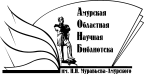 Государственное бюджетное учреждение культуры«Амурская областная научная библиотека имени Н.Н. Муравьева-Амурского